URATOREK12. 7. 2011SREDA13. 7. 2011ČETRTEK14. 7. 2011PETEK15. 7. 2011SOBOTA16. 7. 2011NEDELJA17. 7. 20107.00 – 7.55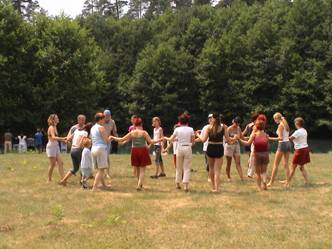 VAJE ZA HRBTENICOMeta FondaVAJE ZA HRBTENICOMeta FondaVAJE ZA HRBTENICOMeta FondaMASAŽNI PRIJEMI ZA PRILAGAJANJE SPREMEMBIMeta FondaMASAŽNI PRIJEMI ZA PRILAGAJANJE SPREMEMEBIMeta Fonda8.00 – 8.55MEDITACIJA»Ujetost v preteklost«Meta FondaMEDITACIJA»Strah pred prihodnostjo«Meta FondaMEDITACIJA»Identiteta in sprejemanje spola«Meta FondaMEDITACIJA»Predsodki, zapovedi in verovanja«Meta FondaMEDITACIJA»Integriteta in nova struktura«Meta Fonda7.00 – 10.00ZAJTRKZAJTRKZAJTRKZAJTRKZAJTRK10.00 – 13.00IZBEREM SEBE -IZBEREM ŽIVLJENJEShirlie RodenIZBEREM SEBE -IZBEREM ŽIVLJENJEShirlie Rodenod 10.00 – 18.00DAN V NARAVIOb 10h pohod do Kriške planine11.30 – 13.30»KLJUČ ŽIVLJENJA«Rosana Kleindienstin Milan OrlićOb 14h pohod nazaj do RAJ-a16.00 – 16.55Ples LEPOTESabina Remškar17.00-18.00 VEČERJA na prostem v Tihi doliniIZBEREM SEBE -IZBEREM ŽIVLJENJEShirlie RodenIZBEREM SEBE -IZBEREM ŽIVLJENJEShirlie Roden 13.00 – 16.00PROSTOPROSTOod 10.00 – 18.00DAN V NARAVIOb 10h pohod do Kriške planine11.30 – 13.30»KLJUČ ŽIVLJENJA«Rosana Kleindienstin Milan OrlićOb 14h pohod nazaj do RAJ-a16.00 – 16.55Ples LEPOTESabina Remškar17.00-18.00 VEČERJA na prostem v Tihi doliniPROSTO13.00 – 14.00PROSTO16.00–18.00od 16.00-18.00SPREJEM UDELEŽENCEV16.00 – 18.00Duhovni vidiki astrologije v letu 2011Katarina Medved 16.00 – 17.30Ples IZRAŽANJAIN OSVOBAJANJA Sabina Remškarali/inSkupinsko ustvarjanje – SKUPNA RADOSTRosana Kleindienstin Milan Orlićod 10.00 – 18.00DAN V NARAVIOb 10h pohod do Kriške planine11.30 – 13.30»KLJUČ ŽIVLJENJA«Rosana Kleindienstin Milan OrlićOb 14h pohod nazaj do RAJ-a16.00 – 16.55Ples LEPOTESabina Remškar17.00-18.00 VEČERJA na prostem v Tihi dolini16.00 – 17.30Ples ENOSTISabina Remškarali/inSkupinsko ustvarjanje – SKUPNA RADOSTRosana Kleindienstin Milan Orlić14.00 – 15.00PREDSTAVITEV DELA OTROK 15.30 – 17.00Dotik, ples in masaža Sabina Remškar 17.00 – 18. 00ZAKLJUČEKSREČANJA 18.00-19.30VEČERJAVEČERJAVEČERJAod 10.00 – 18.00DAN V NARAVIOb 10h pohod do Kriške planine11.30 – 13.30»KLJUČ ŽIVLJENJA«Rosana Kleindienstin Milan OrlićOb 14h pohod nazaj do RAJ-a16.00 – 16.55Ples LEPOTESabina Remškar17.00-18.00 VEČERJA na prostem v Tihi doliniVEČERJA19.30 – 20.00SPOZNAVNI VEČER,PREDSTAVITEV PROGRAMAin predavateljev19.30 – 21.00Druženje in zdravljenje s planetarnimi energijamiKatarina MedvedNevrolingvističnoprogramiranje(NLP)Nataša Kogoj»Ali ima vsaka raven bivanja svojo resnico?«Edi GalDRUŽABNI VEČERHOTEL RAJTEL.: 04 20 12 800GSM: 051/350 830www.hotel-raj.si20.00 – 22.00Paul Solomon in  »POTDRUŽINE NOTRANJE SVETLOBE«:Shirlie RodenPredstavitev delavnice»Odpiranje tretjega očesa«Katarina MedvedNevrolingvističnoprogramiranje(NLP)Nataša Kogoj»Ali ima vsaka raven bivanja svojo resnico?«Edi GalKONCERT»Glas tišine«Shirlie Roden in Nataša Kogoj Informacije:040 24 19 29 (Vesna)041 39 29 59 (Miran) 041 26 92 13 (Pero)